ALLIOT Claire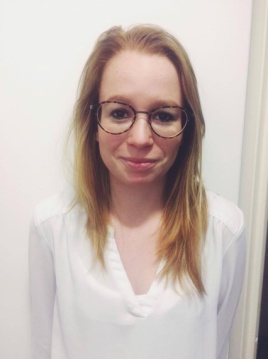 48 boulevard Lascrosse31000 TOULOUSE19  ans07.69.82.21.38claire.alliot82@gmail.comPermis  BCOMPETENCES PROFESSIONNELLES FORMATION2016		Diplômes : Baccalauréat Professionnel de gestion		administration 	Lycée Pierre Marie Théas à Montauban 2015	Diplômes : BEP des Métiers Administratifs, 	Baccalauréat de gestion administration EXPÉRIENCES PROFESSIONNELLES	INFORMATIQUE:      Word, Excel, EBP, PowerPoint, Pelehas, AtalADMINISTRATIF Mise à jour de tableaux ExcelArchivage Structuration de documentsCréation de tableau de suivi d’absence (RTT, accident du travail…)Réalisation de comptes rendus d'entretienPlanification de congésChiffrage et présentation d’un budgetTraitement de devisCommandes et facturationTraitement de commandesCOMMUNICATION EXTERNEAccueil physique et téléphoniqueProspection téléphoniqueGestion de standard téléphonique (3 lignes)Réception et traitement du courrierTraitement de mailRelance des clientsJanvier 2016  Assistante RH, stage à Montauban auprès du Service des ressources humaines de la mairie de MontaubanOctobre 2015	.Assistante polyvalente, stage à la Mairie de Rosny Sur SeineJuin 2015	Secrétaire, stage chez Grand Sud automobile à MontaubanDécembre 2014	Secrétaire, stage chez Grand Sud Automobile.Juin 2014	Secrétaire, stage au  service logement de la mairie de Levallois Perret.Octobre-Novembre 2013	Secrétaire, stage au service logement de la mairie de Levallois Perret